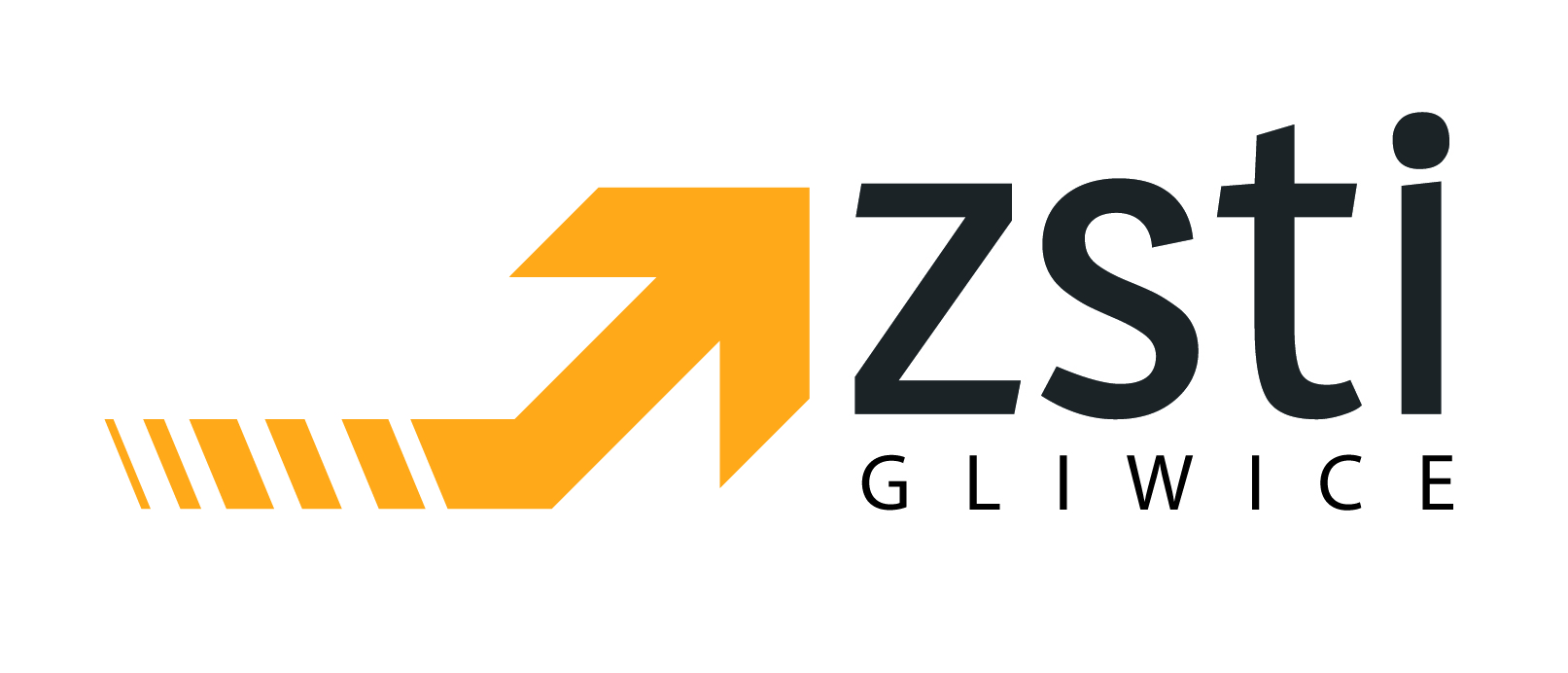 KONCEPCJA PRACYZespołu Szkół Techniczno-Informatycznychw Gliwicachod roku 2017/2018Podstawowe założenia i cele koncepcji pracy Zespołu Szkół Techniczno-Informatycznych w Gliwicach określają dokumenty:Statut ZSTI, statuty szkół, regulamin internatuszkolny program wychowawczo-profilaktyczny,pięcioletni program rozwoju i pracy ZSTI.Misja ZSTINon scholae, sed vitae discimus.Uczymy się nie dla szkoły, lecz dla życia.Seneka MłodszyZespół Szkół Techniczno-Informatycznych w Gliwicach to instytucja promująca najwyższe wartości ogólnoludzkie, w której jest i zawsze będzie miejsce dla tolerancji, nauki, współpracy i wzajemnego szacunku.Szkoła jako cel nadrzędny przyjmuje wszechstronny rozwój ucznia, przygotowując go do samodzielnego życia i w pełni świadomego pełnienia ról społecznych w dorosłym życiu.Nauczyciele, uczniowie, rodzice i dyrekcja są dla siebie partnerami w budowaniu pozytywnego klimatu w szkole, który sprzyja harmonijnemu rozwojowi sfery fizycznej, emocjonalnej, intelektualnej i duchowej uczniów.Internat ZSTI w Gliwicach jest integralną częścią szkoły. Zapewnia opiekę podczas nauki szkolnej mieszkającej w nim młodzieży. Jako placówka  opiekuńczo-wychowawcza  stwarza  warunki  do  pełnego  rozwoju wychowanków.Wizja ZSTISzkoła, w której każdy uczeń zdobywa wiedzę, rozwija swoje zainteresowania i talenty. Szkoła, która motywuje do twórczego rozwiązywania problemów oraz samokształcenia.Szkoła, która pobudza wiarę we własne siły i możliwości. Szkoła, która przygotowuje ucznia do egzaminów maturalnych i zawodowych oraz do kontynuowania nauki na kolejnym szczeblu edukacji. Szkoła, która przygotowuje ucznia odpowiedzialnego i gotowego do życia w zmieniającej się rzeczywistości.Szkoła, w której każdy uczeń czuje się bezpieczny i doceniony, zawsze może oczekiwać pomocy i akceptacji ze strony nauczycieli i swoich rówieśników oraz z którą chętnie się identyfikuje. Szkoła, która uczy szacunku do tradycji, kształtuje postawy patriotyczne i obywatelskie, wychowuje w duchu tolerancji i respektowania norm społecznych. Szkoła miejscem pielęgnowania podstawowych i ponadczasowych wartości- wykorzystanie dziedzictwa kulturowego. Szkoła, w której pracownicy i uczniowie mają zapewnione optymalne warunki podczas wszystkich zajęć lekcyjnych, pozalekcyjnych oraz podczas przerw. Szkoła, w której nauczyciele mają nowoczesne pomoce dydaktyczne, dobrze wyposażone sale zajęć, miejsca do przygotowania się do lekcji i pracy zespołowej, zabezpieczone warunki do rozwoju, podnoszenia kwalifikacji.Internat, w którym wychowankowie mają warunki do zamieszkania, nauki i wypoczynku.Internat, w którym wychowankowie mają zapewnioną całodobową opiekę wykwalifikowanych wychowawców.Internat, jako miejsce wzrastania w dojrzałości społecznej poprzez podejmowane działania wychowawcze, atmosferę bezpieczeństwa, zaufanie i przyjaźń.Internat, jako miejsce radości i optymizmu, szczerości i życzliwości oraz atmosfery przyjaźni i rodzinności.Internat, który umożliwia nawiązywanie serdecznych relacji z wychowawcami 
i rówieśnikami poprzez wspólną naukę i zabawę.Model absolwenta i wychowankaAbsolwent ZSTI:Posiada rzetelną, ogólną wiedzę z różnych dziedzin, która umożliwia mu kontynuowanie nauki oraz dalszy rozwój. Jest przygotowany do:egzaminu maturalnego i egzaminu zawodowego,odnalezienia swojego miejsca na rynku pracy,wykonywania zawodu w swojej specjalności,życia w rodzinie, społeczności lokalnej, państwie i Europie,korzystania z dziedzictwa kulturowego.Potrafi samodzielnie korzystać z różnych źródeł informacji, poddając je krytycznej analizie, posługując się nowoczesnymi technikami informacyjnymi, Umie przystosować się do życia w zmieniającym się świecie.Respektuje uniwersalne wartości.Potrafi współdziałać i porozumiewać się z innymi ludźmi, wykazując się przy tym umiejętnością dyskutowania i argumentowania swoich racji z poszanowaniem tych, którzy mają odmienne poglądy.Umie stawiać sobie cele, jest wytrwały i pilny w ich realizacji.Jest obywatelem świata, ale i patriotą, dbającym i szanującym kulturę, obyczaje i tradycje ojczystego kraju oraz innych narodów, Jest tolerancyjny i wrażliwy na potrzeby innych, niesie pomoc potrzebującym.Umie radzić sobie z zagrożeniami współczesnego świata, potrafi oprzeć się presji rówieśników, mody i negatywnym zachowaniom. Prowadzi zdrowy tryb życia.Wychowanek internatu:Ma konstruktywny, uniwersalny i ponadczasowy system wartości i poczucie sensu życia.Jest odpowiedzialny za własny rozwój nieustannie nad nim pracując.Jest świadomy własnych emocji.Ma ukierunkowane zainteresowania i aktywnie rozwija się.Zna swoje mocne i słabe strony i potrafi nad nimi pracować.Prawidłowo wywiązuje się z podjętych ról społecznych.Potrafi konstruktywnie rozwiązywać problemy i radzić sobie w sytuacjach trudnych i stresowych.Nawiązuje prawidłowe  relacje z innymi ludźmi i umie współdziałać w grupie.Dba o zdrowie, higienę osobistą i kondycję fizyczną.Jest świadomy zagrożeń i potrafi im przeciwdziałać.Szanuje wartości patriotyczne.Zna i docenia dorobek kultury narodowej.Priorytety szkoły Osiągnięcie maksymalnych efektów nauczania dostosowanych do możliwości intelektualnych ucznia.Podnoszenie jakości kształcenia poprzez doskonalenie planowania i realizacji procesu dydaktycznego.Przygotowanie do egzaminu maturalnego i zawodowego.Doskonalenie warsztatu metodycznego nauczycieli.Osiągnięcie przez uczniów postawy zgodnej z modelem absolwenta.Monitoring spełniania obowiązku nauki.Monitoring frekwencji.Realizacja projektów unijnych.Promocja szkoły w środowisku lokalnym.Nawiązywanie kontaktów z pracodawcami w celu dostosowania prowadzonego kształcenia zawodowego do wymogów regionalnego i lokalnego rynku pracy.Wdrażanie i monitorowanie nowej podstawy programowej kształcenia ogólnego i kształcenia w zawodach. Doskonalenie zasad współpracy z rodzicami w celu podniesienia jakości pracy szkoły.Prowadzenie profilaktyki uzależnień i przeciwdziałanie przemocy we współpracy z rodzicami i przy zaangażowaniu uczniów.Doskonalenie pracy z dziennikiem elektronicznym.Monitorowanie zmian w prawie oświatowym i wprowadzanie do prawa wewnątrzszkolnego.Promowanie sukcesów uczniów.Promowanie postaw proekologicznych i prozdrowotnych.Priorytety internatuObszar 1. Działalność opiekuńczo-wychowawcza Internatu ZSTIZaplanowane działania:ciągłe monitorowanie i ewaluowanie programu wychowawczo-profilaktycznego,planowanie pracy opiekuńczo-wychowawczej z uwzględnieniem potrzeb i możliwości wychowanków,organizacja zajęć dla grup wychowawczych z uwzględnieniem treści ujętych w programach obowiązujących w Internacie,organizacja kół zainteresowań oraz warsztatów tematycznych,wdrażanie idei samorządności działalność Młodzieżowej Rady Internatu,podnoszenie sprawności fizycznej wychowanków poprzez zajęcia na sali gimnastycznej, organizacja zajęć fitness, wyjścia na lodowisko, itp.kształtowanie prawidłowych zachowań i relacji młodzieży w grupach rówieśniczych,monitorowanie zachowań wychowanków – wzmacnianie zachowań prawidłowych i eliminacja zachowań negatywnych.  Obszar 2. Procesy edukacyjne zachodzące w Internacie ZSTIZaplanowane działania:monitorowanie i zachęcanie do właściwego wykorzystywania przez wychowanków czasu przeznaczonego na naukę i wypoczynek,monitorowanie wyników nauczania i frekwencji wychowanków w szkole,zapewnienie wychowankom pomocy w trudnościach szkolnych, samopomoc koleżeńska,śledzenie losów absolwentów – wychowanków Internatu ZSTI po zakończeniu pobytu,monitorowanie relacji interpersonalnych młodzieży w grupach, współpraca wychowawców w zakresie działań wychowawczych.Obszar 3. Internat ZSTI w środowisku lokalnymZaplanowane działania:współpraca z innymi placówkami w celu realizacji projektów edukacyjnych, działalności kulturalnej i sportowej,współpraca ze szkołą,konsultacje z nauczycielami, współpraca z pedagogiem i psychologiem szkolnym,współpraca z policją – działalność edukacyjna, profilaktyczna oraz interwencyjna,współpraca z rodzicami i opiekunami wychowanków, udzielanie pomocy i wsparcia,promocja placówki – strona internetowa, facebook, dni otwarte, udział w targach edukacyjnych.Obszar 4. Zarządzanie Internatem ZSTIZaplanowane działania:działalność Rady Pedagogicznej Internatu ZSTI,wzbogacanie, rozszerzenie i modernizacja bazy lokalowej internatu.podnoszenie standardów pokojów mieszkalnych, dostosowanie infrastruktury internatu do użytkowania przez osoby niepełnosprawne,dostosowanie infrastruktury (pralnie, kuchnie) do stale zwiększającej się liczby wychowanków,instalacja radiowęzła, umożliwiającego szybkie przekazywanie komunikatów 
i informacji oraz szybką reakcję w przypadku zagrożenia,rozszerzenie monitoringu w miejscach ogólnie dostępnych, np. kuchnie, ze względu zagrożenia pożarem,montaż blokad okiennych uniemożliwiających rozchylenie przez wychowanka skrzydeł okna na oścież, zabezpieczające przed wychyleniem się i wypadnięciem na zewnątrz.Mocne i słabe strony ZSTIMocne strony ZSTI:szkoła bezpieczna i przyjazna dla uczniów,nowoczesna baza dydaktyczna, w tym dziennik elektroniczny,bardzo dobrze wykwalifikowana kadra pedagogiczna,wysoki procent zdawalności na egzaminie maturalnym,różnorodne formy diagnozowania postępów i potrzeb edukacyjnych uczniów,dobrze zorganizowana pomoc pedagogiczna i psychologiczna dla uczniów,dogodna lokalizacja obiektu,szkoła z internatem oraz stołówką,przyszkolna hala sportowa, stwarzanie warunków do rozwoju zainteresowań, talentów i pasji uczniów poprzez organizację zajęć pozalekcyjnych,szkoła z tradycjami i kilkudziesięcioletnią historią,pozytywna opinia o szkole w środowisku lokalnym,wieloletnia współpraca połączona z wymianą młodzieży ze szkołą w Essen i ze szkołą w Wuppertal, wieloletnia współpraca z uczelniami wyższymi, związkami i organizacjami sportowymi,współpraca z pracodawcami na lokalnym rynku pracy, umożliwianie uczniom udziału w projektach unijnych pomagających w zdobyciu dodatkowych kompetencji i umiejętności,dostosowanie kierunków kształcenia do wymagań rynku pracy,sukcesy uczniów w konkursach wiedzy i zawodach sportowych, organizacja konkursów szkolnych i międzyszkolnych.Słabe strony ZSTI:brak wytrwałości u uczniów w korzystaniu z oferty zajęć pozalekcyjnych, niski poziom części uczniów w zakresie wymagającym twórczego myślenia, niska frekwencja części uczniów na zajęciach edukacyjnych,słabe zainteresowanie części rodziców życiem szkoły,trudności ze zwalczeniem nałogu palenia papierosów przez uczniów,brak opieki medycznej w internacie.Działania szkoły w poszczególnych wymaganiachDziałania internatu w poszczególnych wymaganiachEwaluacjaEwaluacja zaproponowanej koncepcji będzie odbywała się na podstawie:analizy wniosków z prowadzonego przez Dyrektora ZSTI nadzoru pedagogicznego,sprawozdań zespołów nauczycielskich,wniosków z przeprowadzanej w szkole w każdym roku ewaluacji wewnętrznej,opinii uczniów, rodziców i nauczycieli wyrażanej w ankietach, kartach obserwacji  i wywiadach.WymaganieDziałania szkołySzkoła lub placówka realizuje koncepcję pracy ukierunkowaną na rozwój uczniówSzkoła posiada koncepcję pracy.Koncepcja pracy jest spójna ze statutem szkoły.Koncepcja pracy szkoły jest analizowana i modyfikowana w razie potrzeb.Na podstawie  koncepcji tworzy się:Program rozwoju i pracy szkoły na okres 5lat, priorytety na dany rok szkolny,program wychowawczo-profilaktyczny.Procesy edukacyjne są zorganizowane w sposób sprzyjający uczeniu się Stosowanie metod aktywizujących, np. praca w grupach, metoda projektu, prezentacje uczniów i debaty, burza mózgów i wycieczki dydaktyczne, edukacja teatralna i filmowa, lekcje muzealne i wykłady, samopomoc uczniowska.Wykorzystywanie sprzętu multimedialnego i środków dydaktycznych w procesie lekcyjnym, np. programy komputerowe, filmy dydaktyczne, laptopy, pracownie komputerowe, rzutniki multimedialne, tablica interaktywna, telewizory, DVD itp.Indywidualizacja pracy z uczniem – zajęcia wyrównawcze dla uczniów mających trudności w nauce, – praca z uczniem zdolnym, np. przygotowanie do konkursów i olimpiad, działalność kół zainteresowań.Prowadzenie zajęć rewalidacyjnych dla uczniów z opiniami PPP.Opracowanie dostosowań dla uczniów z opiniami PPP.Współdziałanie nauczycieli w tworzeniu procesów edukacyjnych zachodzących w szkole.Informowanie uczniów i rodziców o postępach w nauce (wykorzystanie e-dziennika), organizacja zebrań i indywidualnych spotkań z rodzicami, udział rodziców w uroczystościach szkolnych.Stosowanie różnorodnych metod wspierania i motywowania uczniów, np. uzasadnianie wystawionych ocen, wskazywanie braków, dostrzeganie mocnych stron ucznia – zauważanie jego postępów i sukcesów, informacje o sukcesach uczniów zamieszczane na stronie szkoły i portalach społecznościowych  oraz w gablotach (trofea, dyplomy, wyróżnienia, podziękowania).Mobilizowanie uczniów do organizowania pomocy koleżeńskiej.Uczniowie nabywają wiadomości i umiejętności określone w podstawie programowejPrzygotowanie lub wykorzystywanie programów nauczania zgodnych z podstawą programową.Monitorowanie realizacji podstawy programowej. Szukanie powiązań pomiędzy przedmiotami, interdyscyplinarność. Odpowiedzialność zespołu nauczycieli uczących w szkole za realizację całości podstawy.Monitorowanie nabywania wiadomości i umiejętności przez uczniów.Formułowanie i wdrażanie wniosków z analizy osiągnięć uczniów.Wyrównywanie szans edukacyjnych poprzez pracę z uczniami mającymi trudności w nauce. Współpraca nauczycieli i uczniów w procesie uczenia się. Budowanie u uczniów odpowiedzialności w procesie uczenia się.Przeprowadzanie próbnych egzaminów maturalnych i egzaminów zawodowych.Uczniowie są aktywniUczniowie są aktywni w podejmowaniu różnorodnych działań na rzecz własnego rozwoju i rozwoju szkoły.Rozwijanie samorządności uczniów poprzez działalność w Samorządzie Uczniowskim.Realizowanie działań zainicjowanych przez uczniów.Współdziałanie z instytucjami i organizacjami propagującymi działalność społeczną oraz wolontariat.Udział młodzieży w uroczystościach o charakterze rocznicowym i patriotycznym, zaangażowanie uczniów w przygotowanie uroczystości i imprez szkolnych i środowiskowych.Integrowanie społeczności uczniowskiej poprzez organizację wycieczek szkolnych. Udział uczniów w szkolnych i pozaszkolnych konkursach, olimpiadach oraz imprezach sportowych. Organizowanie dni otwartych ZSTI, udział w targach edukacyjnych.Organizowanie pomocy koleżeńskiej.Respektowane są normy społeczneOpracowanie i wdrożenie programu wychowawczo- profilaktycznego po zasięgnięciu opinii Rady Rodziców.Stosowanie obowiązujących norm społecznych.Diagnozowanie zachowań uczniów.Podejmowanie działań w celu eliminacji zagrożeń.Budowanie prawidłowych relacji miedzy uczniami i nauczycielami.Tworzenie miłej i przyjaznej atmosfery w szkole. Szkoła lub placówka wspomaga rozwój uczniów z uwzględnieniem ich indywidualnej sytuacjiRozpoznanie możliwości psychofizycznych i potrzeb rozwojowych, sposobów uczenia się oraz sytuacji społecznej uczniów.Współpraca z poradnią psychologiczno-pedagogiczną i innymi podmiotami świadczącymi poradnictwo i pomoc uczniom, zgodnie z ich potrzebami i sytuacją społeczną.Indywidualizacja pracy z uczniem.Wspieranie i motywowanie uczniów słabszych poprzez  organizację zajęć wyrównawczych i indywidualnych konsultacji dla uczniów mających trudności w nauce.Prowadzenie różnorodnych kół zainteresowań, w których uczniowie mogą rozwijać swoje zdolności i predyspozycje.Przygotowanie i motywowanie uczniów zdolnych i ambitnych do udziału w konkursach szkolnych, międzyszkolnych oraz w olimpiadach przedmiotowych.Organizowanie zajęć rewalidacyjnych dla uczniów z orzeczeniem PPP odpowiednio do rozpoznanych potrzeb każdego ucznia.Nauczyciele współpracują w planowaniu i realizowaniu procesów edukacyjnychNauczyciele pracujący w jednym oddziale współpracują ze sobą.Nauczyciele pracują w zespołach przedmiotowych.Nauczyciele dzielą się wiedzą i doświadczeniem.Nauczyciele doskonalą się i podnoszą swoje kwalifikacje uczestnicząc w różnorodnych formach doskonalenia oraz poprzez samokształcenie. Nauczyciele pomagają sobie nawzajem w ewaluacji i doskonaleniu własnej pracy.Decyzje dotyczące zmian przebiegu procesów edukacyjnych są wynikiem wspólnych ustaleń nauczycieli.Promowana jest wartość edukacjiUdział uczniów w konkursach, zawodach oraz innych imprezach. Zjazdy absolwentów i spotkania z absolwentami promują wartość edukacji.Prezentacja szkoły w gimnazjach.Współpraca ze szkołą w Essen i Wuppertal w ramach programów i projektów.Promowanie osiągnięć uczniów w środowisku za pośrednictwem lokalnej prasy, strony internetowej, portali społecznościowych  oraz podczas spotkań z rodzicami.Prezentacja osiągnięć uczniów w gablotach szkolnych.Organizacja dni otwartych ZSTI.Prezentacja oferty edukacyjnej szkoły poprzez udział w targach edukacyjnych.Współpraca naukowa z różnorodnymi instytucjami, np. Politechniką Śląską, Gliwicką Wyższą Szkołą Przedsiębiorczości, Wyższą Szkołą Biznesu, Spółką Tauron Dystrybucja S.A., Spółką Koleje Śląskie, PKP Energetyka S.A.Rodzice są partnerami szkoły lub placówkiW szkole działa Rada Rodziców zgodnie ze swoim regulaminem.Rodzice są partnerami w konstruowaniu dokumentów wewnątrzszkolnych i uczestniczą w podejmowanych działaniach.Szkoła wspomaga rodziców w rozwiązywaniu trudnych problemów edukacyjnych, wychowawczych, materialnych.Rodzice na bieżąco są informowani o postępach w nauce i zachowaniu uczniów poprzez dziennik elektroniczny.Rodzice uczestniczą w życiu szkoły, biorą udział w uroczystościach szkolnych, są inicjatorami i organizatorami studniówek, uczą młode pokolenie poszanowania tradycji.Wykorzystywane są zasoby szkoły lub placówki oraz środowiska lokalnego na rzecz wzajemnego rozwojuUtrzymywanie stałego kontaktu z instytucjami wspierającymi działalność opiekuńczo-wychowawczą szkoły: Policją, Strażą Miejską, Strażą Pożarną, Poradnią Psychologiczno-Pedagogiczną, Gliwickim Centrum Organizacji Pozarządowych, poradniami profilaktycznymi, innymi szkołami i przedszkolami, a także z wyższymi uczelniami (np. Politechniką Śląską).Organizowanie i udział uczniów szkoły w imprezach kulturalnych, sportowych, akcjach charytatywnych, konkursach, uroczystościach organizowanych na terenie miasta.Uwzględnianie potrzeb środowiska lokalnego przy tworzeniu oferty edukacyjnej.Współpraca z różnymi instytucjami kulturalnymi (Filharmonia Śląska, Śląski Teatr Tańca w Bytomiu, Muzeum Gliwickie itd.).Udostępnienie pomieszczeń szkolnych na organizację zajęć i imprez środowiskowych (kursy, zajęcia sportowe, konkursy).Ugruntowanie pozytywnego wizerunku szkoły w środowisku lokalnym – organizacja Dni Otwartych.Analiza postrzegania szkoły w środowisku lokalnym, np. monitorowanie wyników rekrutacji.Reklama szkoły (strona internetowa, ulotki, foldery, gazetki, targi edukacyjne, dni otwarte dla gimnazjalistów oraz dla mieszkańców dzielnicy).Współpraca z Radą Dzielnicy Zatorze.Współpraca z parafią p.w. Chrystusa Króla.Współpraca z organem prowadzącym i nadzorującym.11.Szkoła lub placówka, organizując procesy edukacyjne, uwzględnia wnioski z analizy egzaminu maturalnego, egzaminu potwierdzającego kwalifikacje w zawodzie oraz innych badań zewnętrznych i wewnętrznychAnalizowanie wyników egzaminów zewnętrznych: maturalnych oraz egzaminów zawodowych oraz wdrażanie wniosków z tych analizy.Przeprowadzanie testów sprawdzających wiedzę i umiejętności na rozpoczęciu procesu edukacyjnego, które służą rozpoznaniu potrzeb i możliwości uczniów.Doskonalenie metody pracy z uczniem, z uwzględnieniem wyników badań wewnętrznych i zewnętrznych.Przeprowadzanie próbnych egzaminów maturalnych i zawodowych oraz wdrożenie wniosków z wykonanych analiz tych egzaminów w celu lepszego przygotowania uczniów do egzaminów zewnętrznych i podnoszenia efektów kształcenia w szkole.Gromadzenie informacji o losach absolwentów.12.Zarządzanie szkołą lub  placówką służy jej rozwojowiPrzestrzeganie przepisów prawa oświatowego.Podejmowanie działań wzbogacających warunki lokalowe i wyposażenie szkoły w celu poprawy warunków realizacji przyjętych programów nauczania i poszerzenia oferty zajęć.Dbanie o funkcjonalność pomieszczeń szkolnych i estetyczny wygląd sprzyjający uczeniu się. Przeprowadzenie ewaluacji wewnętrznej z udziałem zespołów nauczycieli.Organizowanie szkoleń w ramach WDN dla całej rady pedagogicznej lub grupy nauczycieli wg potrzeb.Zachęcanie nauczycieli do doskonalenia zawodowego, zdobywania nowych kwalifikacji wg potrzeb szkoły i własnego rozwoju. Wdrażanie aktów prawnych dotyczących pracy szkoły.Dbałość o tworzenie właściwej atmosfery w relacjach dyrekcja-pracownicy-uczniowie-rodzice.WymaganieDziałania internatuPlanuje się i organizuje pracę w sposób sprzyjający osiąganiu celów placówkiInternat jako integralna część Zespołu Szkół Techniczno-Informatycznych działa zgodnie z przyjętą koncepcją pracy.Koncepcja pracy szkoły jest analizowana i modyfikowana w razie potrzeb.Na podstawie  koncepcji tworzy się:Program rozwoju i pracy szkoły na okres 5lat, priorytety na dany rok szkolny,program wychowawczo-profilaktyczny,plan pracy opiekuńczo-wychowawczej internatuPodejmowane działania oparte są na diagnozie i analizie potrzeb i możliwości rozwojowych wychowanków. Wdraża się ideę samorządności - Młodzieżowa Rada InternatuKształtowane są postawy i respektowane normy społeczneOpracowanie i wdrożenie programu wychowawczo- profilaktycznego.Stosowanie obowiązujących norm społecznych.Diagnozowanie zachowań wychowanków.Podejmowanie działań w celu eliminacji zagrożeń.Budowanie prawidłowych relacji miedzy wychowankami, wychowawcami.Tworzenie miłej i przyjaznej atmosfery w internacie.Realizowanie zadań mających na celu przeciwdziałanie dyskryminacji i wykluczeniu osób o innym światopoglądzie, narodowości itp.Podejmowane działania są monitorowane oraz w razie potrzeb modyfikowane.3.Nauczyciele i inne osoby realizujące zadania placówki wspólnie podejmują działania odpowiednie do jej zadańWychowawcy i inne osoby współpracują ze sobą realizując zadania internatu.Wychowawcy pomagają sobie nawzajem w ewaluacji i doskonaleniu własnej pracy.Wychowawcy doskonalą się i podnoszą swoje kwalifikacje uczestnicząc w różnorodnych formach doskonalenia oraz poprzez samokształcenie.Wychowawcy dzielą się wiedzą i doświadczeniem.4. Placówka wspomaga rozwój wychowanków z uwzględnieniem ich indywidualnej sytuacji Rozpoznanie możliwości psychofizycznych i potrzeb rozwojowych, oraz sytuację społeczną każdego wychowanka.Indywidualizacja pracy z wychowankiem.Wspieranie i motywowanie wychowanków mających problemy w nauce lub trudności z adaptacją w nowym środowisku. Prowadzenie różnorodnych zajęć wychowawczych, w których wychowankowie mogą rozwijać swoje zdolności i predyspozycje.Współpraca z rodzicami, opiekunami, szkołami macierzystymi wychowanków, trenerami w celu lepszego rozpoznania środowisk, w których funkcjonują wychowankowie internatu.5. Wykorzystywane są zasoby placówki i środowiska lokalnego na rzecz wzajemnego rozwoju Utrzymywanie stałego kontaktu z instytucjami wspierającymi działalność opiekuńczo-wychowawczą szkoły: Policją, Strażą Miejską, innymi szkołami, klubami sportowymiUdział wychowanków w imprezach kulturalnych, sportowych, akcjach charytatywnych, konkursach, uroczystościach organizowanych na terenie miasta.Uwzględnianie potrzeb środowiska lokalnego przy organizacji pracy internatu.Udostępnienie pomieszczeń internatu na organizację zajęć sportowych (Rada Dzielnicy Zatorze)Ugruntowanie pozytywnego wizerunku placówki w środowisku lokalnym – organizacja Dni Otwartych.Reklama internatu Współpraca z organem prowadzącym i nadzorującym.6. Zarządzanie placówką służy jej rozwojowi i promowaniu wartości edukacyjnych i wychowawczychPrzestrzeganie przepisów prawa oświatowego.Podejmowanie działań wzbogacających warunki lokalowe i wyposażenie internatu w celu poprawy funkcjonowania placówki.Dbanie o funkcjonalność pomieszczeń szkolnych i estetyczny wygląd sprzyjający uczeniu się. Przeprowadzenie ewaluacji wewnętrznej z udziałem wychowawców.Organizowanie szkoleń w ramach WDN dla całej rady pedagogicznej lub grupy nauczycieli/wychowawców wg potrzeb.Zachęcanie wychowawców do doskonalenia zawodowego, zdobywania nowych kwalifikacji wg potrzeb internatu i własnego rozwoju. Wdrażanie aktów prawnych dotyczących pracy szkoły.Dbałość o tworzenie właściwej atmosfery wśród wszystkich pracowników i wychowanków